San Fernando College Anexo T.P.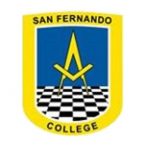 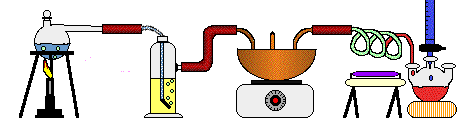 Asignatura: Ciencias para la Ciudadanía. Prof. Felipe Espina y Elena Sepúlveda Estimados y estimadas, les comparto rubrica de evaluación para realizar infografía (afiche) sobre Infecciones de transmisión sexual (ITS). Recordar que el trabajo que deben realizar es grupal (2 a 4 personas), no se revisaran infografías individuales. La fecha de entrega de la infografía es el día miércoles 19 de agosto. Si ustedes lo desean pueden enviar durante la semana la infografía para su revisión a los correos que se comparten en esta guía. RECORDAR QUE EL TRABAJO GRUPAL SE REALIZA DE MANERA REMOTA VIA ONLINE, ESTA PROHIBIDO QUE LOS ESTUDIANTES SE REUNAN DE MANERA PRESENCIAL A REALIZAR DICHO TRABAJO, YA QUE INDEPENDIENTE QUE EL GOBIERNO ESTE IMPULSANDO UN PLAN DE RETORNO A CLASES, LOS CASOS DE COVID-19 EN SAN FERNANDO HAN AUMENTADO, POR FAVOR CUIDARSE Y SER RESPONSABLES. Desarrollo de actividad:Este documento sintetiza el contenido y criterios de evaluación que debe contener cada afiche.Importante: 1.- La infografía debe contener la información de 5 ITS. Los criterios para escoger cual ITS desarrollar son los siguientes: 3 ITS comunes en Chile y 2 de interés personal. 2.- La Infografía debe contener de cada ITS la siguiente información: - Patógeno que transmite la enfermedad.-- Formas de transmisión.- Diagnóstico - Prevención. Rubrica infografía (afiche): Leer antes de realizar infografía. Por favor, al terminar la infografía revisar si cumple con todos los indicadores de la rúbrica, fijarse especialmente en la calidad de las imágenes y el tamaño de la letra, recordar que el tamaño de las letras puede variar, dependiendo de la importancia o relevancia de la información. Recomendación: intente no utilizar colores oscuros, sin embargo si usted aún los quiere utilizar colocar atención al tema de los contraste para que todo la información y dibujos se puedan distinguir. BUEN TRABAJO PARA TODOS, QUE TENGAN UNA PRODUCTIVA SEMANA, ORGANICE SUS TIEMPOS PENSANDO EN TRABAJAR DE LUNES A VIERNES, YA QUE EL FIN DE SEMANA ES PARA DESCANSAR Y COMPARTIR CON SUS FAMILIARIAS, RECUERDE TAMBIEN QUE DURANTE EL DIA SE DEBE DISTRAER Y DESARROLLAR OTRAS ACTIVIDADES QUE NO SEAN ACADEMICAS. Asignatura: Ciencias para la CiudadaníaAsignatura: Ciencias para la Ciudadanía Semana: 10 al 14 de agostoN° De La Guía: 2Título de la Guía:  Agentes patógenos que nos enferman. Título de la Guía:  Agentes patógenos que nos enferman. Título de la Guía:  Agentes patógenos que nos enferman. Título de la Guía:  Agentes patógenos que nos enferman. Objetivo de Aprendizaje (OA): Analizar, a partir de evidencias, situaciones de transmisión de agentes infecciosos a nivel nacional y mundial (como virus de influenza, VIH-sida, hanta, hepatitis B, sarampión, entre otros), y evaluar críticamente posibles medidas de prevención como el uso de vacunasObjetivo de Aprendizaje (OA): Analizar, a partir de evidencias, situaciones de transmisión de agentes infecciosos a nivel nacional y mundial (como virus de influenza, VIH-sida, hanta, hepatitis B, sarampión, entre otros), y evaluar críticamente posibles medidas de prevención como el uso de vacunasObjetivo de Aprendizaje (OA): Analizar, a partir de evidencias, situaciones de transmisión de agentes infecciosos a nivel nacional y mundial (como virus de influenza, VIH-sida, hanta, hepatitis B, sarampión, entre otros), y evaluar críticamente posibles medidas de prevención como el uso de vacunasHabilidades: Comprender, Analizar, Establecer, Comparar, Aplicar, Inferir.  Nombre Docente: Elena Sepúlveda.                                   Felipe Espina Correo: esepulveda@sanfernandocollege.cl , fespina@sanfernandocollege.cl  Correo: esepulveda@sanfernandocollege.cl , fespina@sanfernandocollege.cl  Correo: esepulveda@sanfernandocollege.cl , fespina@sanfernandocollege.cl Nombre Estudiante:Nombre Estudiante:Nombre Estudiante:Curso: 3° Medio ___Indicador4321(1) Elementos RequeridosEl afiche incluye todos los elementos requeridos:  resúmenes, imágenes, frases atractivas etc.Todos los elementos requeridos están incluidos en el afiche, sin embargo son poco claros.Todos, menos 1 de los elementos requeridos están incluidos en el afiche.Faltan varios elementos requeridos.(2) AtractivoEl afiche es excepcionalmente atractivo en términos de diseño, distribución y orden.El afiche es atractivo en términos de diseño, distribución y orden.El afiche es relativamente atractivo aunque puede estar un poco desordenado.El afiche es bastante desordenado o está muy mal diseñado. No es atractiva.(3) TítuloEl título puede ser leído fácilmente y es bastante creativo (relacionado con el contenido).El título puede ser leído fácilmente y describe bien solo el contenido.El título es muy pequeño y describe bien el contenido.El título es muy pequeño y/o no describe bien el contenido de la infografía.(4) OrtografíaEl uso de mayúsculas y puntuación es consistente.Hay 1 error en el uso de mayúsculas o en la puntuación.Hay 2 errores en el uso de mayúsculas o en la puntuación.Hay más de 2 errores en el uso de mayúsculas o en la puntuación.(5) GramáticaNo hay errores de gramática en el afiche.Hay 1 error de gramática en el afiche.Hay 2 errores de gramática en el afiche.Hay más de 2 errores de gramática en el afiche.(6) Imágenes. Todas las imágenes están relacionadas al tema y lo hacen fácil de entender. Todas Las explicaciones de las imágenes están. Todas las imágenes están relacionadas al tema y la mayoría lo hacen fácil de entender.  La mayoría de las explicaciones de las imágenes están.Todas las imágenes están relacionadas al tema. Algunas de las imágenes están explicadas.Las imágenes no se relacionan al tema y no están explicadas. (7) Imágenes- ClaridadLas imágenes están enfocadas y el contenido es fácilmente visto e identificable. La mayoría de las imágenes están enfocadas y el contenido es fácilmente visto e identificable.Algunas de las imágenes están enfocadas y el contenido es fácilmente visto e identificable.Muchas imágenes no son claras o son muy pequeñas.